KineticsCollision theoryThis question is all about the reaction between zinc metal and hydrochloric acid to produce zinc chloride and hydrogen gas. Write a balanced symbol equation for the reaction that occurs.(1 mark)The reaction flasks below show the same reaction but under different conditions. The acid is in excess in all five flasks.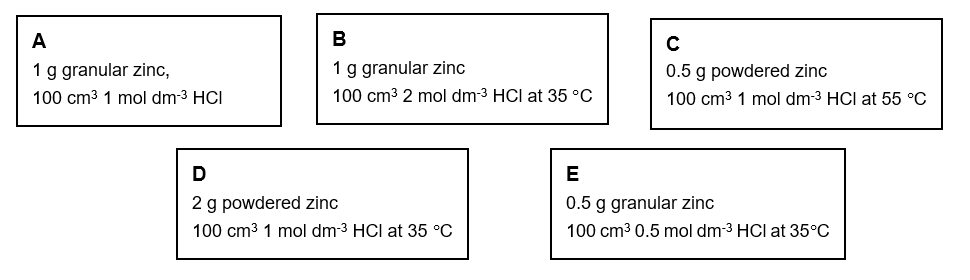 In which flask is the reaction rate the slowest? (1 mark)The graph below shows how the volume of hydrogen given off changed with time for the reaction that occurred in flask A. Sketch on the same set of axes, the curves you would expect to get if you repeated the measurements for flasks B, C, D and E.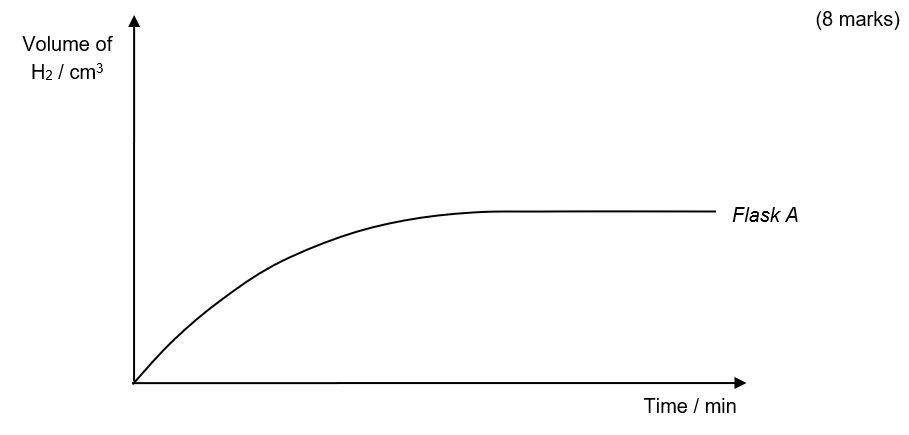 The Maxwell-Boltzmann distributionSketching Maxwell-Boltzmann(a) Without using your notes, sketch on the axes below the Maxwell-Boltzmann distribution of molecular energies. Label this curve A. Make sure you include axes labels.(4 marks)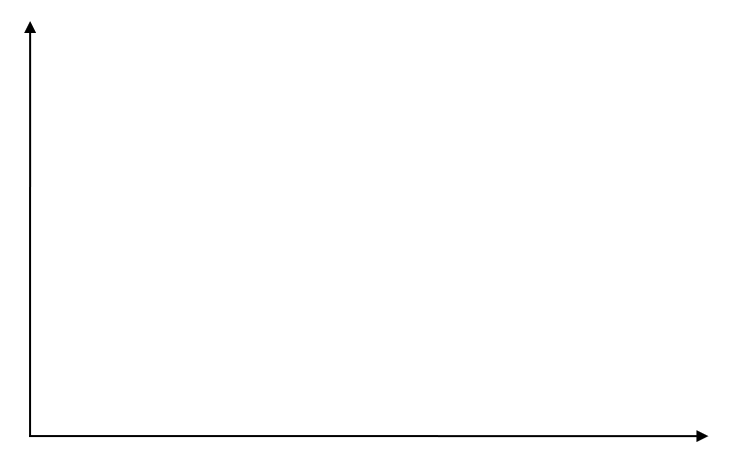 (b) Add a line into the diagram to show the likely position of the activation energy for the reaction. Label this Ea.	 (1 mark)Now consider what would happen to the distribution if the temperature of the system was raised. Sketch a new distribution onto the axes and label this curve B.(3 marks)Using the two distributions you have drawn, explain why increasing the temperature of a reaction results in an increase in the rate of the reaction.(2 marks)The importance of Maxwell-BoltzmannThe distribution of energy amongst the particles in a gas is represented by the Maxwell Boltzmann distribution. The key characteristics are;1. No particles have zero energy2. Most particles have intermediate energies3. A few particles have very high energies indeed4. The average energy is not the same as the most probable energy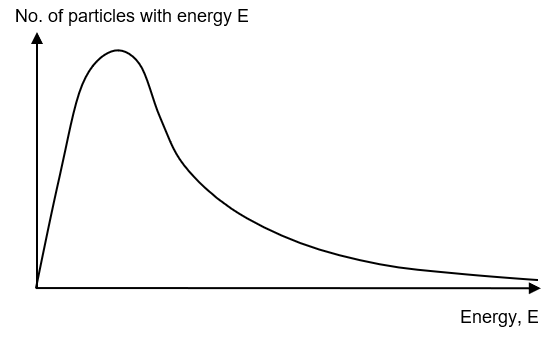 1.  The sketch opposite shows a typical Maxwell Boltzmann distribution. Indicate where on the curve each of the above characteristics 1 - 4 is shown.(4 marks)2.  Catalytic converters in cars reduce pollution by removing toxic gases from exhaust fumes. The gases pass over a ceramic honeycomb coated with platinum and rhodium metals. As the car warms up, the ceramic honeycomb reaches its operating temperature and catalyses the reaction between the gases.(a) The distribution of energies of particles of gas at the start of the car journey is shown on the graph below. Draw a second line on the graph to indicate how the distribution will have changed 30 minutes into the journey when the catalyst has reached its operating temperature.(4 marks)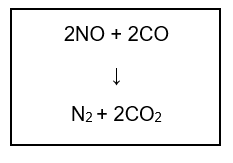 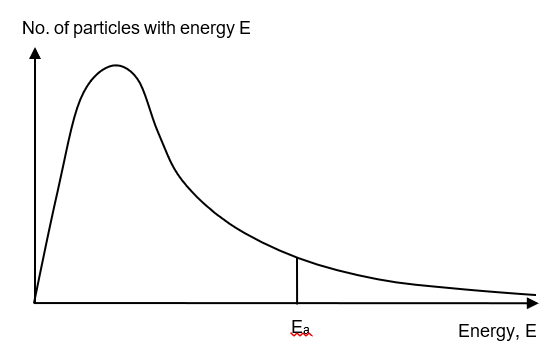 (b) Why is it very important that the catalytic converter reaches its operating temperature as quickly as possible? (2 marks)Kinetics – AnswersCollision theory1. Zn + 2 HCl  ZnCl2 + H2	(1 mark)2. (a) Flask E would go the slowest.(1 mark)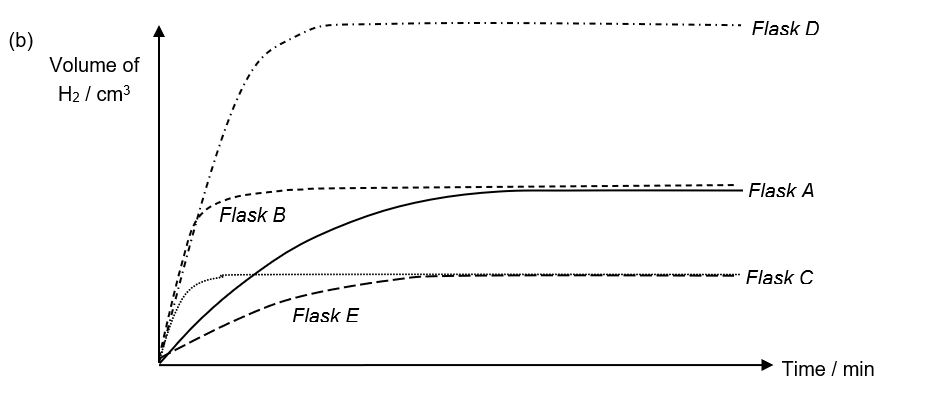 (2 marks for each of the curves for flasks B, C, D and E; 1 for the correct initial gradient, 1 for the correct finishing point)Sketching Maxwell-Boltzmann1 mark – both axes correctly labelled1 mark – curve starts at origin1 mark – curve never touches x-axis1 mark – correct shape1 mark – drawing of Ea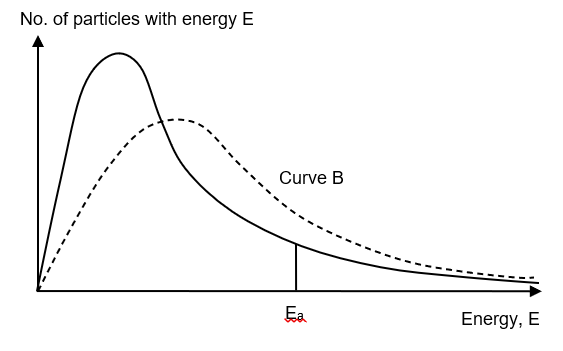 2. For the drawing of curve B above;	1 mark – peak to the right of original curve	1 mark – peak height is lower	1 mark – approximately the same area under the two curves3. At a higher temperature many more of the particles will have an energy greater than the activation energy (1 mark) resulting in a higher percentage of particle collisions resulting in a reaction (1 mark).The Importance of Maxwell-Boltzmann1.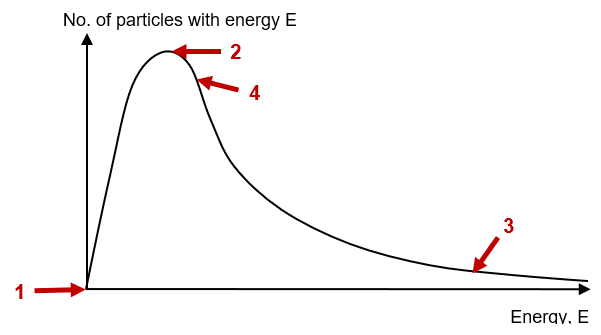 (4 marks)2. (a)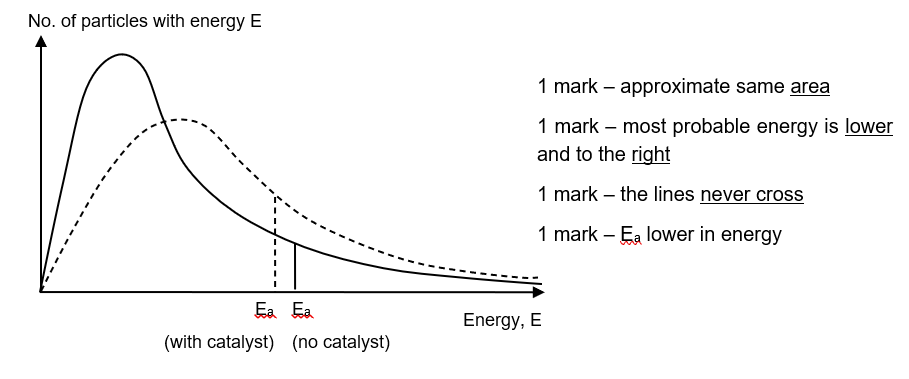 (b) It is important that catalytic converter reaches its operating temperature quickly because at higher temperatures and with the catalyst active many more particles have sufficient energy to react. Hence the catalytic converter is much more efficient (removes more polluting gases) at operating temperature.	(2 marks)